Η adidas Athletics αποκαλύπτει το Z.N.E Travel Hoodie-Τα προϊόντα της κατηγορίας adidas Athletics είναι ειδικά σχεδιασμένα για την καθοριστική φάση που διανύουν οι αθλητές, πριν και μετά τον αγώνα - - Το Z.N.E. Travel hoodie είναι η εξέλιξη του πρώτου Z.N.E που γνώρισε τεράστια επιτυχία - - Αθλητές όπως οι Gareth Bale και Simona Halep θα φορέσουν το Travel hoodie για να προετοιμαστούν ακόμη καλύτερα στην τελική ευθεία πριν τον αγώνα τους -Η adidas Athletics παρουσιάζει την επόμενη προσθήκη της σειράς, το Z.N.E. Travel hoodie που έχει σχεδιαστεί για να προσφέρει την απόλυτη συγκέντρωση, να μπλοκάρει τους αντιπερισπασμούς και να βοηθάει τους αθλητές να προετοιμαστούν όσο πιο καλά γίνεται στο δρόμο προς την κρίσιμη στιγμή, ενώ μετακινούνται προς τους αγώνες τους. Για κάθε αθλητή, είτε πρόκειται για κάποιον μεγάλο αγώνα είτε για φιλική αναμέτρηση, οι μετακινήσεις είναι μέρος του παιχνιδιού. Είτε στην άλλη πλευρά της πόλης, είτε σε άλλη χώρα ή στην άκρη του κόσμου, το ταξίδι προς τον αγώνα παίζει σημαντικό ρόλο για την προετοιμασία πριν τη μεγάλη στιγμή. Η συγκέντρωση στο στόχο σε αυτή τη φάση είναι μια πρόκληση για τους αθλητές και αυτός είναι και ο λόγος που η adidas Athletics, σε συνεργασία μαζί τους, δημιούργησε και λανσάρει το νέο Z.N.E. Travel hoodie. Από την αρχική παρουσίασή του φέτος τον Σεπτέμβριο, περισσότεροι από 18.000 αθλητές σε όλο τον κόσμο έχουν εξοπλιστεί με την πρώτη έκδοση του Z.N.E. hoodie. Το προϊόν που γνώρισε τεράστια επιτυχία, εξελίσσεται σήμερα στην Travel έκδοσή του. Με την προσθήκη νέων χαρακτηριστικών στο καινοτόμο design του, το Z.N.E. Travel hoodie γίνεται απαραίτητο σε κάθε αθλητή που μετακινείται προς τους αγώνες στους οποίους παίρνει μέρος. Το Z.N.E Travel hoodie διαθέτει over-sized κουκούλα που παρέχει άνεση και μπλοκάρει τον εξωτερικό θόρυβο ώστε ο αθλητής να μπορεί να κοιμηθεί και να ξεκουραστεί ενώ ταξιδεύει. Κατασκευασμένο από ένα συνδυασμό premium υλικών, βαμβάκι, πολυεστέρα και ελαστάνη, το Z.N.E Travel hoodie διαθέτει κρυφές τσέπες σχεδιασμένες έτσι ώστε να φυλάσσουν και να παρέχουν εύκολη πρόσβαση στα απαραίτητα αντικείμενα για το ταξίδι. Η ασύγκριτη άνεση του αρχικού Z.N.E έχει εξελιχθεί και έχει επανασχεδιαστεί με ακόμα πιο απαλά υλικά, ιδανικά για τον αθλητή που βρίσκεται εν κινήσει.  Μερικοί από τους κορυφαίους αθλητές που θα φορέσουν το καινοτόμο Z.N.E Travel hoodie είναι οι Gareth Bale και Simona Halep, ταξιδεύοντας σε όλο τον κόσμο για τους σκοπούς του αθλήματός τους, με κορυφαίο το ταξίδι της Real Μαδρίτης για το FIFA Club World Cup στην Ιαπωνία ενώ και στην Ελλάδα, σημαντικοί αθλητές θα φορέσουν το νέο Z.N.E Travel hoodie. Μείνετε συντονισμένοι στα social media της adidas για περισσότερο υλικό. #FindFocus#ZNEΣχετικά με την κατηγορία adidas AthleticsΑποστολή της κατηγορίας adidas Athletics είναι να φέρει την επανάσταση στο χώρο του sportswear. Αναγνωρίζει την ανάγκη των αθλητών για προσωπική έκφραση ανεξαρτήτως αθλήματος. Γεφυρώνοντας το κενό μεταξύ του στιλ των αθλητών και της ζωής τους μέσα στον αθλητισμό, η adidas Athletics πρωταγωνιστεί σε μία μοναδική και φρέσκια προοπτική, δίνοντας έμφαση στις ανείπωτες ιστορίες όσον αφορά την καινοτομία που κρύβεται πίσω από τα διαφορετικά αθλήματα.  Περισσότερα νέα σχετικά με την adidas Athletics στα: @adidasgr  @adidasgr 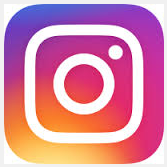 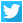 Περισσότερες πληροφορίες σχετικά με την adidas μπορείτε να βρείτε @http://news.adidas.com/GRΓια περισσότερες πληροφορίες μπορείτε να επικοινωνείτε:adidas: Νίκη Ζαφείρη, Jr. Manager, Newsroom & Publishing T: 210 8930800, e-mail: niki.zafeiri@adidas.comASSET Ogilvy: Λίλιαν Δανού, Senior Communications Manager,T: 210 660474, e-mail: lilian.danou@assetOgilvy.gr 